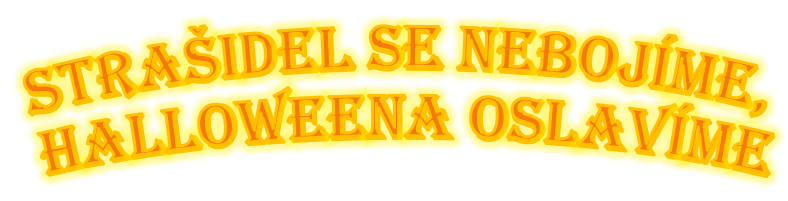 24. 10. – 4. 11. 2022-DH „HALLOWEEN“ - DĚTI SE V ŘÍZENÉM ROZHOVORU SEZNÁMÍ S OSLAVAMI SVÁTKU HELLOWEEN- 24.10. - ST.D. BUDOU V MŠ SPÁT – SPOLEČNÉ HRY S KAMARÁDY ZE ZŠ, STEZKA ODVAHY, ZÁBAVNÉ HRY V MŠ, STRAŠIDELNÁ POHÁDKA-SH – „KDO JSI, STRAŠIDLO?“-PH – „SEJDEME SE U…“,“STRAŠIDÝLKA, POJĎTE KE MNĚ“,“NA STRAŠIDLO A STRAŠIDÝLKO“-BUDEME CVIČIT A HRÁT ZÁVODIVÉ HRY S PAPÍROVÝMI STRAŠIDÝLKY-NAUČÍME SE BÁSNIČKU „DUCH“-NEJML. DĚTI NAMALUJÍ DÝNĚ-ST.D. – VÝROBA STRAŠIDELNÉHO PAVOUKA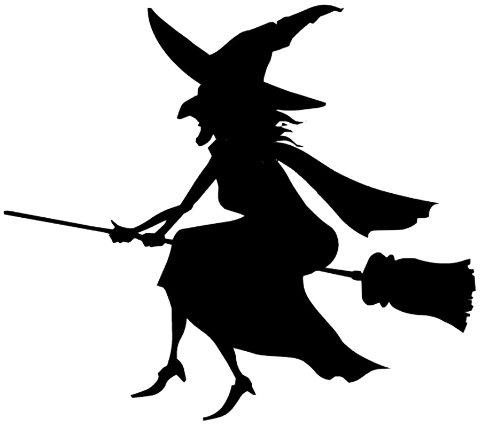 -BUDEME VAŘIT KOUZELNÉ LEKTVARY – POKUS-STRAŠIDELNÁ PŘEKÁŽKOVÁ DRÁHA-KIMOVA HRA „ČARODĚJNICKÝ KOTLÍK“-ST.D. ZDOBENÍ DÝNÍ-SPOLEČNĚ SI VYDLABEME DÝNI-3.11. ZÁBAVNÉ DOPOLEDNE V MASKÁCH – SOUTĚŽE, HALLOWEENSKÉ TETOVAČKY 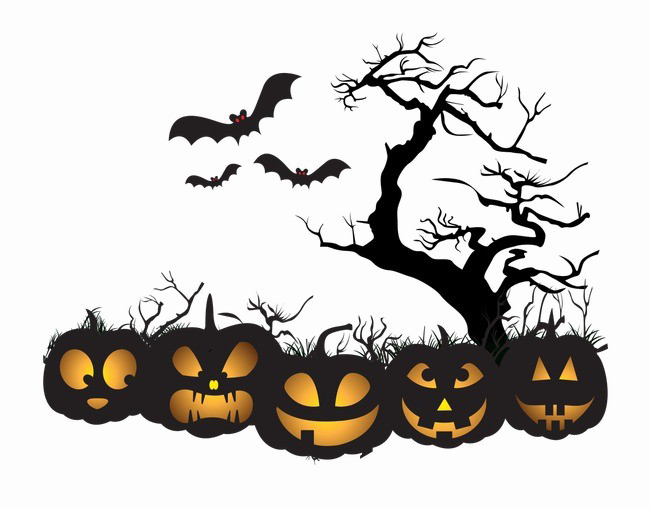 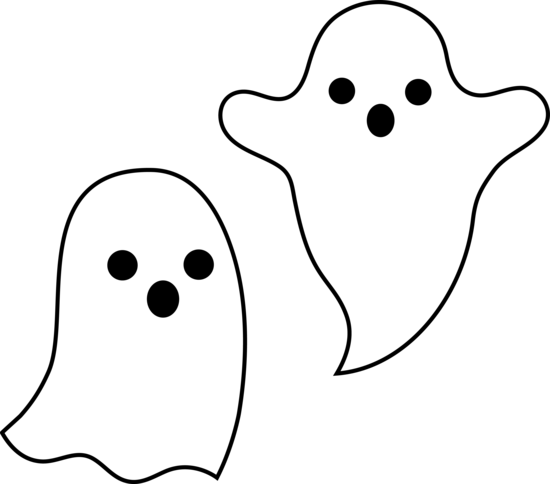 